Publicado en Barcelona el 17/03/2020 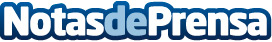 Revolución Digital: El sector del renting se integra en las páginas web, de la mano de AgenciaNinjaPrimera empresa española en reinventar, agilizar y optimizar el mundo de las páginas web, renovables en dos añosDatos de contacto:AgenciaNinja930186615Nota de prensa publicada en: https://www.notasdeprensa.es/revolucion-digital-el-sector-del-renting-se Categorias: Marketing Programación E-Commerce Software http://www.notasdeprensa.es